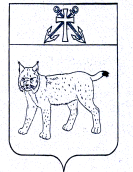 АДМИНИСТРАЦИЯ УСТЬ-КУБИНСКОГОМУНИЦИПАЛЬНОГО ОКРУГАПОСТАНОВЛЕНИЕс. Устьеот 03.07.2023                                                                                                       № 1057                                                                                                Об утверждении муниципальной программы «Развитие и совершенствование автодорог общего пользования местного значения Усть-Кубинского муниципального округа на 2023-2027 годы»В соответствии с Федеральным законом от 6 октября 2003 года № 131-ФЗ «Об общих принципах организации местного самоуправления в Российской Федерации», Федеральным законом от 8 ноября 2007 года № 257-ФЗ «Об автомобильных дорогах и о дорожной деятельности в Российской Федерации и о внесении изменений в отдельные законодательные акты Российской Федерации», постановлением администрации  округа от 21 февраля 2023 года № 322 «Об утверждении порядка  разработки, реализации и оценки эффективности  муниципальных программ Усть-Кубинского муниципального округа», со ст. 42 Устава округа администрация округаПОСТАНОВЛЯЕТ: 1. Утвердить прилагаемую муниципальную программу «Развитие и совершенствование сети автомобильных дорог общего пользования местного значения Усть-Кубинского муниципального округа на 2023-2027 годы».2. Признать утратившими силу следующие постановления администрации района: - от 27 ноября 2018 года № 1096 «Об утверждении муниципальной программы «Развитие и совершенствование автодорог общего пользования местного значения Усть-Кубинского муниципального района на 2019-2023 годы»;- от 25 февраля 2019 года № 189 «О внесении изменений в  постановление администрации района от 27 ноября 2018 года  № 1096 «Об утверждении муниципальной программы «Развитие и совершенствование автодорог общего пользования местного значения Усть-Кубинского муниципального района на 2019-2023 годы»;- от 2 апреля 2019 года № 287 «О внесении изменений в  постановление администрации района от 27 ноября 2018 года  № 1096 «Об утверждении муниципальной программы «Развитие и совершенствование автодорог общего пользования местного значения Усть-Кубинского муниципального района на 2019-2023 годы»;- от 13 мая 2019 года № 419 «О внесении изменений в  постановление администрации района от 27 ноября 2018 года  № 1096 «Об утверждении муниципальной программы «Развитие и совершенствование автодорог общего пользования местного значения Усть-Кубинского муниципального района на 2019-2023 годы»;- от 9 сентября 2019 года № 846 «О внесении изменений в  постановление администрации района от 27 ноября 2018 года  № 1096 «Об утверждении муниципальной программы «Развитие и совершенствование автодорог общего пользования местного значения Усть-Кубинского муниципального района на 2019-2023 годы»;- от 12 декабря 2019 года № 1231 «О внесении изменений в  постановление администрации района от 27 ноября 2018 года  № 1096 «Об утверждении муниципальной программы «Развитие и совершенствование автодорог общего пользования местного значения Усть-Кубинского муниципального района на 2019-2023 годы»;- от 17 февраля 2020 года № 181 «О внесении изменений в  постановление администрации района от 27 ноября 2018 года  № 1096 «Об утверждении муниципальной программы «Развитие и совершенствование автодорог общего пользования местного значения Усть-Кубинского муниципального района на 2019-2023 годы»;- от 24 апреля 2020 года № 439 «О внесении изменений в  постановление администрации района от 27 ноября 2018 года  № 1096 «Об утверждении муниципальной программы «Развитие и совершенствование автодорог общего пользования местного значения Усть-Кубинского муниципального района на 2019-2023 годы»;- от 2 сентября 2020 года № 845 «О внесении изменений в  постановление администрации района от 27 ноября 2018 года  № 1096 «Об утверждении муниципальной программы «Развитие и совершенствование автодорог общего пользования местного значения Усть-Кубинского муниципального района на 2019-2023 годы»;- от 29 октября 2020 года № 1034 «О внесении изменений в  постановление администрации района от 27 ноября 2018 года  № 1096 «Об утверждении муниципальной программы «Развитие и совершенствование автодорог общего пользования местного значения Усть-Кубинского муниципального района на 2019-2023 годы»;- от 1 марта 2021 года № 174 «О внесении изменений в  постановление администрации района от 27 ноября 2018 года  № 1096 «Об утверждении муниципальной программы «Развитие и совершенствование автодорог общего пользования местного значения Усть-Кубинского муниципального района на 2019-2023 годы»;- от 23 апреля 2021 года № 384 «О внесении изменений в  постановление администрации района от 27 ноября 2018 года  № 1096 «Об утверждении муниципальной программы «Развитие и совершенствование автодорог общего пользования местного значения Усть-Кубинского муниципального района на 2019-2023 годы»;- от 6 августа 2021 года № 668 «О внесении изменений в  постановление администрации района от 27 ноября 2018 года  № 1096 «Об утверждении муниципальной программы «Развитие и совершенствование автодорог общего пользования местного значения Усть-Кубинского муниципального района на 2019-2023 годы»;- от 9 сентября 2021 года № 765 «О внесении изменений в  постановление администрации района от 27 ноября 2018 года  № 1096 «Об утверждении муниципальной программы «Развитие и совершенствование автодорог общего пользования местного значения Усть-Кубинского муниципального района на 2019-2023 годы»;- от 19 ноября 2021 года № 966 «О внесении изменений в  постановление администрации района от 27 ноября 2018 года  № 1096 «Об утверждении муниципальной программы «Развитие и совершенствование автодорог общего пользования местного значения Усть-Кубинского муниципального района на 2019-2023 годы»;- от 14 марта 2022 года № 206 «О внесении изменений в  постановление администрации района от 27 ноября 2018 года  № 1096 «Об утверждении муниципальной программы «Развитие и совершенствование автодорог общего пользования местного значения Усть-Кубинского муниципального района на 2019-2023 годы»;- от 27 июня 2022 года № 561 «О внесении изменений в  постановление администрации района от 27 ноября 2018 года  № 1096 «Об утверждении муниципальной программы «Развитие и совершенствование автодорог общего пользования местного значения Усть-Кубинского муниципального района на 2019-2023 годы»;- от 16 августа 2022 года № 738 «О внесении изменений в  постановление администрации района от 27 ноября 2018 года  № 1096 «Об утверждении муниципальной программы «Развитие и совершенствование автодорог общего пользования местного значения Усть-Кубинского муниципального района на 2019-2023 годы»;- от 24 октября 2022 года № 951 «О внесении изменений в  постановление администрации района от 27 ноября 2018 года  № 1096 «Об утверждении муниципальной программы «Развитие и совершенствование автодорог общего пользования местного значения Усть-Кубинского муниципального района на 2019-2023 годы»;-от 25 ноября 2022 года № 1079 «О внесении изменений в постановление администрации района от 27 ноября 2018 года № 1096 «Об утверждении муниципальной программы «Развитие и совершенствование автодорог общего пользования местного значения Усть-Кубинского муниципального района на 2019-2023 годы».Настоящее постановление вступает в силу со дня его подписания и подлежит официальному опубликованию.Глава округа	И.В. БыковУтвержденапостановлением администрации округаот 03.07.2023 № 1057(приложение)Муниципальная программа «Развитие и совершенствование сети автомобильных дорог общего пользования местного значения Усть-Кубинского муниципального округа на 2023-2027 годы» (далее – программа)Паспорт программыОбщая характеристика сферы реализации программы, проблемы и перспективы ее развитияСеть автомобильных дорог обеспечивает мобильность населения и доступ к материальным ресурсам, позволяет расширить производственные возможности экономики за счет снижения транспортных издержек и затрат времени на перевозки.Протяженность автомобильных дорог общего пользования местного значения, находящихся на территории Усть-Кубинского муниципального округа, составляет по состоянию на 1 апреля 2023 года – 227,59 км, из них с твердым покрытием 91,03 км, в том числе по территориальным отделам:На автомобильных дорогах расположено 10 мостовых сооружений общей площадью 1452,5 кв. м.Дорожная сеть округа в настоящее время не в полной мере соответствует социальным и экономическим потребностям общества. Недостаточная развитость и сильная изношенность покрытий, недостаточная прочность дорожных одежд приводят к росту транспортных издержек, снижению конкурентоспособности произведенной продукции, что является сдерживающим фактором для развития экономики округа.На начало 2023 года 60,46 % автомобильных дорог общего пользования местного значения не соответствуют нормативным требованиям к транспортно-эксплуатационному состоянию. В условиях роста цен на дорожные работы и ограниченного финансирования эти требования не выполняются, не соблюдаются нормативные сроки ремонта автодорог общего пользования местного значения и искусственных сооружений. Кроме того в округе отмечается недостаточность финансовых ресурсов как для обеспечения нормативного транспортно-эксплуатационного состояния дорожной сети, так и для строительства и реконструкции автомобильных дорог общего пользования местного значения. Обеспеченность дорожного хозяйства округа средствами бюджета округа существенно меньше по сравнению с нормативами затрат на ремонт и содержание автомобильных дорог общего пользования местного значения, вследствие чего отсутствует возможность обеспечения необходимых объемов работ по капитальному ремонту, ремонту и содержанию автомобильных дорог округа. Программа предусматривает развитие дорожного хозяйства округа. Перспективными направлениями развития дорожного хозяйства являются: - сохранение существующей сети автодорог в соответствии с нормативными требованиями и стандартами, обеспечение безопасности и бесперебойности дорожного движения; - ремонт участков автомобильных дорог, не отвечающих нормативным требованиям, прежде всего тех, поддержание безопасного и бесперебойного движения на которых за счет проведения работ по содержанию дорог является невозможным; - обустройство автомобильных дорог техническими средствами организации дорожного движения и объектами дорожного сервиса в соответствии с современными требованиями к уровню развития транспортной инфраструктуры и обеспечению безопасности дорожного движения для повышения качества предоставляемых населению транспортных услуг.Реализация мероприятий позволит сохранить протяженность участков автомобильных дорог общего пользования местного значения, на которых показатели их транспортно-эксплуатационного состояния соответствуют требованиям стандартов к эксплуатационным показателям автомобильных дорог, повысить транспортную доступность, комфортность движения для лиц, пользующихся автомобильными дорогами, повысить уровень и улучшить социальные условия жизни населения, обеспечить безопасность дорожного движения.2. Приоритеты в развитии и реализации муниципальной программы, цели, задачи и сроки ее реализацииВ программу включены автомобильные дороги общего пользования местного значения Усть-Кубинского муниципального округа.Основной целью программы является обеспечение сохранности существующей дорожной сети с целью улучшения эксплуатационных качеств автомобильных дорог округа, обеспечение безопасного и бесперебойного дорожного движения, развитие сети автомобильных дорог общего пользования местного значения в соответствии с потребностями населения, темпами экономического развития округа. Улично-дорожная сеть построена в 60-80-х годах под существующие в то время нагрузки, большая часть автомобильных дорог округа с момента ввода в эксплуатацию не подвергалась капитальному ремонту и реконструкции. Первоочередная задача органов местного самоуправления - произвести капитальный ремонт и ремонт существующей улично-дорожной сети, своевременно проводить работы для поддержания в проезжем состоянии грунтовых дорог. Основными задачами муниципальной программы являются: - улучшение транспортно-эксплуатационных характеристик дорог местного значения;- обеспечение безопасности дорожного движения, содержание и текущий ремонт автомобильных дорог общего пользования местного значения.Для реализации поставленных целей и решения задач муниципальной программы, достижения планируемых значений показателей и индикаторов в рамках осуществления дорожной деятельности на территории округа предусмотрено выполнение следующих мероприятий:1. Осуществление дорожной деятельности в отношении автомобильных дорог общего пользования местного значения, км.2. Осуществление дорожной деятельности в отношении автомобильных дорог общего пользования местного значения для обеспечения подъездов к земельным участкам, предоставляемым отдельным категориям граждан, кмв том числе:2.1. Ремонт ул. Солнечная в с. Устье  (мкрн. Восточный).2.2. Ремонт ул. Молодежная в с. Устье (мкрн. Восточный). 2.3. Ремонт ул. Центральная в с. Устье (мкрн. Восточный).В результате реализации мероприятий программы планируется достижение следующих результатов:Содержание автомобильных дорог общего пользования местного значения, км – 227,59.Ввод к 2027 году 3,888 км отремонтированных дорог (в том числе 1,546 км для обеспечения подъездов к земельным участкам, предоставляемым отдельным категориям граждан); 	Уменьшение доли  протяженности автомобильных дорог общего пользования местного значения, не отвечающих нормативным требованиям, в общей протяженности автомобильных дорог общего пользования местного значения к 2027 году до 58,75 %;Поддержание доли протяженности автомобильных дорог общего пользования местного значения, на которых обеспечивается безопасность дорожного движения, содержание и текущий ремонт к 2027 году  до 100% ежегодно.Сроки и очередность мероприятий по реализации муниципальной программы будут определяться в зависимости от задач, предусмотренных муниципальными и областными программами.Мероприятия по капитальному ремонту и ремонту будут определяться на основе результатов обследования автомобильных дорог и улично-дорожной сети при наличии проектно-сметной документации.Срок реализации муниципальной программы - 2023-2027 годы.3. Целевые показатели (индикаторы) муниципальной программыСведения о целевых показателях (индикаторах) Программы приведены в приложении 1 к муниципальной Программе. Сведения о порядке сбора информации и методике расчета целевых показателей (индикаторов) Программы приведены в приложении 2 к муниципальной Программе.4. Перечень мероприятий муниципальной программыМероприятия программы приведены в приложении  3  к настоящей программе.Финансовое обеспечение муниципальной программы5.1.Финансирование мероприятий программы осуществляется за счет средств Дорожного фонда области, поступающего в бюджет округа в виде субсидий и средств Дорожного фонда округа. Общий объем финансового обеспечения  муниципальной программы – 29943,6 тыс. рублей, из них:за счет средств бюджета округа – 27012,9 тыс. рублей,за счет средств субвенций и субсидий областного бюджета -  2930,7 тыс. рублей. Объем финансовых средств на реализацию мероприятий  программы приведен в приложениях 4,5 к настоящей программе.5.2. Прогнозная (справочная) оценка объемов привлечения средств федерального бюджета, областного бюджета, бюджетов государственных внебюджетных фондов, средств физических и юридических лиц на реализацию целей муниципальной программы приведена в приложении 6 к настоящей программе.10Приложение 1к муниципальной программе Сведенияо целевых показателях (индикаторах)муниципальной программы*Указываются конкретные годы: отчетный год (год, предшествующий текущему году), текущий год (год разработки государственной программы (подпрограммы)) и годы периода реализации государственной программы (подпрограммы).**В случае отсутствия отчетного, оценочного, планового значения целевого показателя (индикатора) государственной программы (подпрограммы) ставится "-".Приложение 2к муниципальной программе Сведенияо порядке сбора информации и методике  расчета целевых показателей (индикаторов)муниципальной  программы(1) Характеристика содержания целевого показателя (индикатора), обеспечивающая однозначность понимания существа измеряемой характеристики процесса (объекта) наблюдения и (или) порядка ее измерения.(2) Указываются периодичность сбора данных (годовая, квартальная, месячная и т.д.) и вид временной характеристики (на дату; на начало отчетного периода; на конец отчетного периода, за период с (указать) года, за отчетный период и т.д.).(3) Приводятся формула и краткий алгоритм расчета. При описании формулы или алгоритма необходимо использовать буквенные обозначения показателей. Пояснения к целевому показателю (индикатору) должны отражать методические рекомендации по сбору, обработке, интерпретации значений целевого показателя (индикатора).(4) Указываются наименование показателей, используемых в формуле в графе 6, их единицы измерения. В случае если достижение показателя зависит от непосредственного результата реализации мероприятий другой муниципальной  программы, приводится наименование такой муниципальной программы.(5) 1 - официальная статистическая информация; 2 - бухгалтерская и финансовая отчетность; 3 - ведомственная отчетность; 4 – прочие (указать). При наличии утвержденной формы статистического учета по показателю, указанному в графе 7, приводится номер формы статистической отчетности, утвержденной приказом Росстата.(6) Приводится наименование органа местного самоуправления округа, ответственного за сбор данных по показателю.Приложение 3к муниципальной программеПеречень основных мероприятий муниципальной программы 1 Указывается ожидаемый непосредственный результат основного мероприятия. 2 Указываются  пункты  стратегии социально-экономического  развития округа,  предусматривающие  соответствующие  задачи,  на решение которых направлено    основное    мероприятие.    При   этом  указываются  задачи социально-экономического развития  округа,  решение  которых  в  рамках муниципальной   программы предусмотрено планом мероприятий по реализации стратегии социально -экономического развития округа.По    основным    мероприятиям,   предусматривающим  только  расходы    бюджета округа на содержание органов местного самоуправления, подведомственных  им  учреждений,  задача  стратегии социально-экономического  развития  округа не указывается (ставится знак "х").3Указываются наименования целевых показателей (индикаторов) программы (подпрограммы), на достижение которых направлено основное мероприятие.4Указывается индекс (индексы) соответствующего источника финансового обеспечения, планируемого к привлечению для реализации основного мероприятия  программы (подпрограммы) и достижения плановых значений соответствующего целевого показателя (индикатора) программы (подпрограммы), без указания объема привлечения средств:1 - бюджет округа (собственные доходы), 2 - федеральный бюджет (субсидии, субвенции и иные межбюджетные трансферты), 3 - областной бюджет (субсидии, субвенции и иные межбюджетные трансферты) 4-бюджеты государственных внебюджетных фондов, 5 - средства физических и юридических лиц, 6 - без выделения дополнительного финансирования.5 Указываются конкретные годы реализации основного мероприятия. Если в данном году основное мероприятие не планируется реализовывать, либо его реализация не будет направлена на достижение соответствующего целевого показателя (индикатора) программы (подпрограммы), либо достижение соответствующего целевого показателя (индикатора) программой (подпрограммой) не запланировано, то в соответствующей графе ставится прочерк.Финансовое обеспечение реализации муниципальной программы за счет средств бюджета округатыс.руб.*Указываются конкретные годы периода реализации  муниципальной  программы.** Указываются субвенции, субсидии и иные трансферты федерального и областного  бюджетов  при условии подтверждения поступления средств.***Указываются при условии документального подтверждения поступления средств.Приложение 5к муниципальной программеФинансовое обеспечение муниципальной программы  за счет средств бюджета округа*Указываются конкретные годы периода реализации  муниципальной  программы (подпрограммы муниципальной программы).** Указываются субвенции, субсидии и иные трансферты федерального и областного  бюджетов  при условии подтверждения поступления указанных средств.***Указываются при условии документального подтверждения поступления указанных средств.Приложение 6к  муниципальной программеПрогнозная (справочная) оценка объемов привлечения средств федерального бюджета, областного бюджета, бюджетов государственных внебюджетных фондов, средств физических и юридических лицна реализацию целей муниципальной программы 1 Объемы расходов федерального  и областного бюджетов указываются с учетом субвенций, субсидий и иных межбюджетных трансфертов федерального и областного бюджетов, отраженных в приложении № 5.2  Указываются средства физических и юридических лиц на реализацию на территории округа проектов (соглашений, договоров и др.) в форме государственно-частного партнерства с  муниципальными органами власти, направленных на достижение целей муниципальной программы (подпрограммы муниципальной программы).3 Указываются конкретные годы периода реализации муниципальной программы (подпрограммы муниципальной  программы). Пояснительная записка к проекту постановления администрации округаМуниципальная программа Об утверждении муниципальной программы «Развитие и совершенствование автодорог общего пользования местного значения Усть-Кубинского муниципального округа на 2023-2027 годы»      Проект постановления администрации округа  «Об утверждении муниципальной программы «Развитие и совершенствование автодорог общего пользования местного значения Усть-Кубинского муниципального округа на 2023-2027 годы» разработан в связи с преобразованием муниципального района в муниципальный округ.Данным постановлением отменяется действие муниципальной программы  «Об утверждении муниципальной программы «Развитие и совершенствование автодорог общего пользования местного значения Усть-Кубинского муниципального района на 2019-2023 годы»,  утвержденной постановлением администрации района 27 ноября 2018 года № 1096.начальник отдела коммунальной инфраструктурыадминистрации округа                                                                    Наумушкина Л.В.Уведомлениео проведении общественного обсужденияПроекта постановления администрации округаОб утверждении муниципальной программы «Развитие и совершенствование автодорог общего пользования местного значения Усть-Кубинского муниципального округа на 2023-2027 годы»	Проект документа разработан отделом коммунальной инфраструктуры администрации округа и будет размещен на официальном сайте администрации Усть-Кубинского муниципального округа на 10 календарных дней: с 19.05.2023 года по 02.06.2023 года с целью общественного обсуждения. В течение этого времени будут приниматься предложения и поправки относительно данного  проекта постановления по адресу: с. Устье, ул. Октябрьская, д.8, тел/факс 8(81753) 2-13-72, эл. почта: 53Ust-Kubinskij@r19.gov35.ru	Контактное лицо: Наумушкина Лариса Викторовна, начальник коммунальной инфраструктуры администрации округа.Тел. 8(81753) 2-13-72СВОДНЫЙ ОТЧЕТо поступивших замечаниях и предложениях к проекту документастратегического планирования Усть-Кубинского муниципального округаПроект постановления «Развитие и совершенствование автодорог общего пользования местного значения Усть-Кубинского муниципального округа на 2023-2027 годы»Проект постановления разработан отделом коммунальной инфраструктуры администрации Усть-Кубинского муниципального округа                    2023 г.					                   	Л.В. НаумушкинаОтветственный исполнитель программыАдминистрация  Усть-Кубинского муниципального округаЦели муниципальной программыОбеспечение сохранности существующей дорожной сети с целью улучшения эксплуатационных качеств автомобильных дорог округа, обеспечение безопасного и бесперебойного дорожного движения. Развитие сети автомобильных дорог общего пользования местного значения в соответствии с потребностями населения, темпами экономического развития округа. Задачи муниципальной программыУлучшение транспортно-эксплуатационных характеристик дорог местного значения.Обеспечение безопасности дорожного движения, содержание и текущий ремонт автомобильных дорог общего пользования местного значения.Целевые показатели (индикаторы) муниципальной программы Содержание автомобильных дорог общего пользования местного значения км; 2023 год – 227,59 км;2024 год – 227,59 км;2025 год – 227,59 км;2026 год – 227,59 км;2027 год – 227,59 км.Протяженность автомобильных дорог, на которых выполнен ремонт, км;2023 год – 1,2 км;2024 год – 1,158 км;2025 год – 0,53 км;2026 год -  0,5 км;2027 год -   0,5 км.Доля протяженности автомобильных дорог общего пользования местного значения, не отвечающих нормативным требованиям, в общей протяженности автомобильных дорог общего пользования местного значения,%;2023 год – 59,94%;2024 год – 59,43%;2025 год – 59,19%;2026 год -   58,97 %;2027 год -   58,75 %Доля протяженности автомобильных дорог общего пользования местного значения, на которых обеспечивается безопасность дорожного движения, содержание и текущий ремонт2023 год – 100%;2024 год – 100%;2025 год – 100%;2026 год – 100%;2027 год – 100%Сроки реализации муниципальной программы2023-2027 годыОбъёмы финансового обеспечения муниципальной программы Прогнозный объем финансирования муниципальной программы в течение 2023-2027 гг. составляет 29943,6 тыс. руб. 1, в том числе:- средства областного бюджета (субсидии  Дорожного фонда области) – 2930,7 тыс. руб. 2; Их них;- 2023 год –  976,9 тыс. руб.;- 2024 год –  976,9 тыс. руб.;-2025 год – 976,9 тыс. руб.;-2026 год – 0 тыс. руб.;-2027 год – 0 тыс. руб.- средства бюджета округа – 27012,9 тыс. руб.;из них:- 2023 год –  9912,9 тыс. руб.;- 2024 год –  8300,0 тыс. руб.;-2025 год –  8800,0 тыс. руб.;-2026 год – 0 тыс. руб.;-2027 год – 0 тыс. руб. 1 объемы финансирования из Дорожного фонда округа подлежат ежегодному уточнению исходя из возможностей средств Дорожного фонда округа на очередной финансовый год; 2 объемы финансирования средств областного бюджета, бюджета округа подлежат ежегодному уточнению исходя из возможностей бюджетов на очередной финансовый год.Ожидаемые результаты реализации программы В результате реализации мероприятий программы планируется достижение следующих результатов:Содержание автомобильных дорог общего пользования местного значения, км – 227,59.Ввод к 2027 году 3,888 км отремонтированных дорог (в том числе 1,546 км для обеспечения подъездов к земельным участкам, предоставляемым отдельным категориям граждан); Уменьшение доли  протяженности автомобильных дорог общего пользования местного значения, не отвечающих нормативным требованиям, в общей протяженности автомобильных дорог общего пользования местного значения к 2027 году до 58,75 %;Поддержание доли протяженности автомобильных дорог общего пользования местного значения, на которых обеспечивается безопасность дорожного движения, содержание и текущий ремонт к 2027 году  до 100% ежегодно.№№п/пНаименование территориаль-ного отдела ПротяженностьПротяженностьПротяженностьПротяженностьПротяженностьКол-во дорог, ед.№№п/пНаименование территориаль-ного отдела всегопгсасфцем/бетгрунтКол-во дорог, ед.123456781Богородский45,34915,16402,18927,996772Высоковский74,40720,06201,33553,0101063Троицкий27,8348,6300019,204504Устьянский79,99624,7178,6261,64445,009162ИТОГО 227,58668,5738,6265,168145,219395	Nп/пЦель, задача, направленная на достижение целиНаименование целевого показателя (индикатора)Единица измеренияЗначение целевого показателя (индикатора) ** Значение целевого показателя (индикатора) ** Значение целевого показателя (индикатора) ** Значение целевого показателя (индикатора) ** Значение целевого показателя (индикатора) ** Значение целевого показателя (индикатора) ** 	Nп/пЦель, задача, направленная на достижение целиНаименование целевого показателя (индикатора)Единица измеренияотчетноеоценочноеплановоеплановоеплановоеплановое	Nп/пЦель, задача, направленная на достижение целиНаименование целевого показателя (индикатора)Единица измерения2022*2023*2024*2025*2026*2027*12345678910Цель (цели): Обеспечение сохранности существующей дорожной сети с целью улучшения эксплуатационных качеств автомобильных дорог округа, обеспечение безопасного и бесперебойного дорожного движения. Развитие сети автомобильных дорог общего пользования местного значения в соответствии с потребностями населения, темпами экономического развития округа.Цель (цели): Обеспечение сохранности существующей дорожной сети с целью улучшения эксплуатационных качеств автомобильных дорог округа, обеспечение безопасного и бесперебойного дорожного движения. Развитие сети автомобильных дорог общего пользования местного значения в соответствии с потребностями населения, темпами экономического развития округа.Цель (цели): Обеспечение сохранности существующей дорожной сети с целью улучшения эксплуатационных качеств автомобильных дорог округа, обеспечение безопасного и бесперебойного дорожного движения. Развитие сети автомобильных дорог общего пользования местного значения в соответствии с потребностями населения, темпами экономического развития округа.Цель (цели): Обеспечение сохранности существующей дорожной сети с целью улучшения эксплуатационных качеств автомобильных дорог округа, обеспечение безопасного и бесперебойного дорожного движения. Развитие сети автомобильных дорог общего пользования местного значения в соответствии с потребностями населения, темпами экономического развития округа.Цель (цели): Обеспечение сохранности существующей дорожной сети с целью улучшения эксплуатационных качеств автомобильных дорог округа, обеспечение безопасного и бесперебойного дорожного движения. Развитие сети автомобильных дорог общего пользования местного значения в соответствии с потребностями населения, темпами экономического развития округа.Цель (цели): Обеспечение сохранности существующей дорожной сети с целью улучшения эксплуатационных качеств автомобильных дорог округа, обеспечение безопасного и бесперебойного дорожного движения. Развитие сети автомобильных дорог общего пользования местного значения в соответствии с потребностями населения, темпами экономического развития округа.Цель (цели): Обеспечение сохранности существующей дорожной сети с целью улучшения эксплуатационных качеств автомобильных дорог округа, обеспечение безопасного и бесперебойного дорожного движения. Развитие сети автомобильных дорог общего пользования местного значения в соответствии с потребностями населения, темпами экономического развития округа.Цель (цели): Обеспечение сохранности существующей дорожной сети с целью улучшения эксплуатационных качеств автомобильных дорог округа, обеспечение безопасного и бесперебойного дорожного движения. Развитие сети автомобильных дорог общего пользования местного значения в соответствии с потребностями населения, темпами экономического развития округа.Цель (цели): Обеспечение сохранности существующей дорожной сети с целью улучшения эксплуатационных качеств автомобильных дорог округа, обеспечение безопасного и бесперебойного дорожного движения. Развитие сети автомобильных дорог общего пользования местного значения в соответствии с потребностями населения, темпами экономического развития округа.Цель (цели): Обеспечение сохранности существующей дорожной сети с целью улучшения эксплуатационных качеств автомобильных дорог округа, обеспечение безопасного и бесперебойного дорожного движения. Развитие сети автомобильных дорог общего пользования местного значения в соответствии с потребностями населения, темпами экономического развития округа.1.Улучшение транспортно-эксплуатационных характеристик дорог местного значенияСодержание автомобильных дорог общего пользования местного значениякм227,59227,59227,59227,59227,59227,591.Улучшение транспортно-эксплуатационных характеристик дорог местного значенияПротяженность автомобильных дорог, на которых выполнен ремонткм1,9950,730,612-0,50,51.Улучшение транспортно-эксплуатационных характеристик дорог местного значенияПротяженность автомобильных дорог для обеспечения подъездов к земельным участкам, предоставляемым отдельным категориям граждан, на которых выполнен ремонткм0,5380,470,5460,53--1.Улучшение транспортно-эксплуатационных характеристик дорог местного значенияДоля протяженности автомобильных дорог общего пользования местного значения, не отвечающих нормативным требованиям, в общей протяженности автомобильных дорог общего пользования местного значения%60,4659,9459,4359,1958,9758,752Обеспечение безопасности дорожного движения, содержание и текущий ремонт автомобильных дорог общего пользования местного значенияДоля протяженности автомобильных дорог общего пользования местного значения, на которых обеспечивается безопасность дорожного движения, содержание и текущий ремонт%100100100100100100Nп/пНаименование целевого показателя (индикатора)Единица измеренияОпределение целевого показателя (индикатора)(1)Временные характеристики целевого показателя (индикатора)(2)Алгоритм формирования (формула) и методологические пояснения к целевому показателю (индикатору)(3)Показатели, используемые в формуле(4)Метод сбора информации, индекс формы отчетности(5)Ответственный за сбор данных по целевому показателю (индикатору)(6)1234567891Содержание автомобильных дорог общего пользования местного значениякмОбщая протяженность автомобильных дорог, на которых выполняются работы по содержаниюГодовая/за отчетный периодS= S1 + S2+.. .SjS – общая протяженность дорог на которых выполняются работы по содержанию, км;S1; S2, .Sj - протяженность дорог (участков дорог) на которых выполняются работы по содержанию, км4, данные из отчета о результате использования субсидииОтдел коммунальной инфраструктуры администрации округа2Протяженность автомобильных дорог, на которых выполнен ремонткмОбщая протяженность автомобильных дорог, на которых выполнен ремонтГодовая/за отчетный периодS= S1 + S2+.. .SjS – общая протяженность дорог на которых выполнен ремонт, км;S1; S2, .Sj - протяженность дорог (участков дорог) на которых выполнен ремонт, км4, данные из отчета о результате использования субсидииОтдел коммунальной инфраструктуры администрации округа3Протяженность автомобильных дорог на которых выполнен ремонт для обеспечения подъездов к земельным участкам, предоставляемым отдельным категориям граждан, кмОбщая протяженность автомобильных дорог, на которых выполнен ремонт для обеспечения подъездов к земельным участкам, предоставляемым отдельным категориям гражданГодовая/за отчетный периодS= S1 + S2+.. .SjS – общая протяженность дорог, на которых выполнен ремонт для обеспечения подъездов к земельным участкам, предоставляемым отдельным категориям граждант, км;S1; S2, .Sj - протяженность дорог (участков дорог) на которых выполнен ремонт, км4, данные из отчета о результате использования субсидииОтдел коммунальной инфраструктуры администрации округа4Доля протяженности автомобильных дорог общего пользования местного значения, не отвечающих нормативным требованиям, в общей протяженности автомобильных дорог общего пользования местного значения%Доля протяженности автомобильных дорог общего пользования местного значения, не отвечающих нормативным требованиям, в общей протяженности автомобильных дорог общего пользования местного значенияГодовая/за отчетный периодД = Sнеотвеч. *100/ Sобщ.Д - Доля протяженности автомобильных дорог общего пользования местного значения, не отвечающих нормативным требованиям, в общей протяженности автомобильных дорог общего пользования местного значения, %;Sнеотвеч. - протяженность автомобильных дорог общего пользования местного значения, не отвечающих нормативным требованиям, км;Sобщ. - протяженность автомобильных дорог общего пользования местного значения, км1Отдел коммунальной инфраструктуры администрации округа Росстат, 3ДГ (мо)5Доля протяженности автомобильных дорог общего пользования местного значения, на которых обеспечивается безопасность дорожного движения, содержание, и текущий ремонт%Доля протяженности автомобильных дорог общего пользования местного значения, на которых обеспечивается безопасность дорожного движения, содержание, и текущий ремонтГодовая/за отчетный периодД = Sнеотвеч. *100/ Sобщ.Д-доля протяженности автомобильных дорог общего пользования местного значения, на которых обеспечивается безопасность дорожного движения, содержание, и текущий ремонт, %; Sнеотвеч. - протяженность автомобильных дорог общего пользования местного значения, на которых обеспечивается безопасность дорожного движения, содержание, и текущий ремонт, км;Sобщ. - протяженность автомобильных дорог общего пользования местного значения, км4, данные из отчета о результате использования субсидииОтдел коммунальной инфраструктуры администрации округаНаименование основного мероприятияОтветственный  исполнитель, исполнительОжидаемый непосредственный   результат 1Задачи ССЭР 2Связь с показателями программы (подпрограммы)3Годы реализации и источник финансового обеспечения 4Годы реализации и источник финансового обеспечения 4Годы реализации и источник финансового обеспечения 4Годы реализации и источник финансового обеспечения 4Годы реализации и источник финансового обеспечения 4Наименование основного мероприятияОтветственный  исполнитель, исполнительОжидаемый непосредственный   результат 1Задачи ССЭР 2Связь с показателями программы (подпрограммы)32023 год2024 год2025 год2026 год2027 год1234567891.Осуществление дорожной деятельности в отношении автомобильных дорог общего пользования местного значения, кмАдминистрация Усть-Кубинского муниципального округаулучшения транспортно-эксплуатационного состояния и пропускной способности автомобильных дорог местного значенияп. 6.1.4.2сохранение и улучшение транспортно- эксплуатационных и потребительских характеристик сети автомобильных дорог районаСодержание автомобильных дорог общего пользования местного значения1,31,31,3--1.Осуществление дорожной деятельности в отношении автомобильных дорог общего пользования местного значения, кмАдминистрация Усть-Кубинского муниципального округаулучшения транспортно-эксплуатационного состояния и пропускной способности автомобильных дорог местного значенияп.6.1.4.3 повышение качества дорожного строительства, ремонта и обустройства дорогПротяженность автомобильных дорог, на которых выполнен ремонт1,31,31,3--1.Осуществление дорожной деятельности в отношении автомобильных дорог общего пользования местного значения, кмАдминистрация Усть-Кубинского муниципального округаулучшения транспортно-эксплуатационного состояния и пропускной способности автомобильных дорог местного значенияп. 6.1.4.2сохранение и улучшение транспортно- эксплуатационных и потребительских характеристик сети автомобильных дорог районаДоля протяженности автомобильных дорог общего пользования местного значения, не отвечающих нормативным требованиям, в общей протяженности автомобильных дорог общего пользования местного значения,%;1,31,31,3--1.Осуществление дорожной деятельности в отношении автомобильных дорог общего пользования местного значения, кмАдминистрация Усть-Кубинского муниципального округаулучшения транспортно-эксплуатационного состояния и пропускной способности автомобильных дорог местного значенияп. 6.1.4.2сохранение и улучшение транспортно- эксплуатационных и потребительских характеристик сети автомобильных дорог районаДоля протяженности автомобильных дорог общего пользования местного значения, на которых обеспечивается безопасность дорожного движения, содержание, и текущий ремонт1,31,31,3--2.Осуществление дорожной деятельности в отношении автомобильных дорог общего пользования местного значения для обеспечения подъездов к земельным участкам, предоставляемым отдельным категориям граждан, кмв том числе:Администрация Усть-Кубинского муниципального округаулучшения транспортно-эксплуатационного состояния и пропускной способности подъездов к земельным участкам, предоставляемым отдельным категориям гражданп. 6.1.4.2обеспечение доступности и качества транспортных услуг для населения и бизнесаПротяженность автомобильных дорог для обеспечения подъездов к земельным участкам, предоставляемым отдельным категориям граждан, на которых выполнен ремонт1,31,31,3--2.1. Ремонт ул. Солнечная в с. Устье (мкрн. Восточный)Администрация Усть-Кубинского муниципального округаулучшения транспортно-эксплуатационного состояния и пропускной способности подъездов к земельным участкам, предоставляемым отдельным категориям гражданп. 6.1.4.2обеспечение доступности и качества транспортных услуг для населения и бизнесаПротяженность автомобильных дорог для обеспечения подъездов к земельным участкам, предоставляемым отдельным категориям граждан, на которых выполнен ремонт1,3----2.2. Ремонт ул. Молодежная в с. Устье(мкрн. Восточный)Администрация Усть-Кубинского муниципального округаулучшения транспортно-эксплуатационного состояния и пропускной способности подъездов к земельным участкам, предоставляемым отдельным категориям гражданп. 6.1.4.2обеспечение доступности и качества транспортных услуг для населения и бизнесаПротяженность автомобильных дорог для обеспечения подъездов к земельным участкам, предоставляемым отдельным категориям граждан, на которых выполнен ремонт-1,3---2.3. Ремонт ул. Центральная в с. Устье(мкрн. Восточный)Администрация Усть-Кубинского муниципального округаулучшения транспортно-эксплуатационного состояния и пропускной способности подъездов к земельным участкам, предоставляемым отдельным категориям гражданп. 6.1.4.2обеспечение доступности и качества транспортных услуг для населения и бизнесаПротяженность автомобильных дорог для обеспечения подъездов к земельным участкам, предоставляемым отдельным категориям граждан, на которых выполнен ремонт--1,3-- Приложение 4к муниципальной программе Ответственный исполнитель, соисполнитель, исполнительИсточник финансового обеспеченияФинансовое обеспечение (тыс. руб)Финансовое обеспечение (тыс. руб)Финансовое обеспечение (тыс. руб)Финансовое обеспечение (тыс. руб)Финансовое обеспечение (тыс. руб)Финансовое обеспечение (тыс. руб)Ответственный исполнитель, соисполнитель, исполнительИсточник финансового обеспечения2023 год2024 год2025 год2026 год2027 годвсего за2023-2027 годы12345678Итого по муниципальной программеВсего, в том числе:10889,89276,99776,90,00,029943,6Итого по муниципальной программесобственные доходы бюджета округа19912,98300,08800,00,00,027012,9Итого по муниципальной программесубвенции и субсидии федерального бюджета20,00,00,00,00,00,0Итого по муниципальной программесубвенции и субсидии областного бюджета2976,9976,9976,90,00,02930,7Итого по муниципальной программебезвозмездные поступления государственных внебюджетных фондов, физических и юридических лиц30,00,00,00,00,00,0Администрация Усть-Кубинского муниципального округаВсего, в том числе:10889,89276,99776,90,00,029943,6Администрация Усть-Кубинского муниципального округасобственные доходы бюджета округа19912,98300,08800,00,00,027012,9Администрация Усть-Кубинского муниципального округасубвенции и субсидии федерального бюджета20,00,00,00,00,00,0Администрация Усть-Кубинского муниципального округасубвенции и субсидии областного бюджета2976,9976,9976,90,00,02930,7Администрация Усть-Кубинского муниципального округабезвозмездные поступления государственных внебюджетных фондов, физических и юридических лиц30,00,00,00,00,00,0пNпп/пСтатусНаименование подпрограммы, основного мероприятияОтветственный исполнитель подпрограммы, исполнительИсточник финансового обеспеченияФинансовое обеспечение (тыс. руб.)Финансовое обеспечение (тыс. руб.)Финансовое обеспечение (тыс. руб.)Финансовое обеспечение (тыс. руб.)Финансовое обеспечение (тыс. руб.)Финансовое обеспечение (тыс. руб.)пNпп/пСтатусНаименование подпрограммы, основного мероприятияОтветственный исполнитель подпрограммы, исполнительИсточник финансового обеспечения2023 г*2024 г*2025 г*2026 г*2027 г*всегоза 2023 - 2027 годы*12345678910111ПрограммаИТОГОвсего, в том числе10889,89276,99776,90,00,029943,6собственные доходы бюджета округа*9912,98300,08800,00,00,027012,9субвенции и субсидии федерального бюджета**0,00,00,00,00,00,0субвенции и субсидии областного бюджета**976,9976,9976,90,00,02930,7безвозмездные поступления государственных внебюджетных фондов, физических и юридических лиц***0,00,00,00,00,00,01.мероприятие1.Осуществление дорожной деятельности в отношении автомобильных дорог общего пользования местного значения(содержание автодорог)Администрация Усть-Кубинского муниципального округавсего, в том числе9335,08791,79291,70,00,027418,41.мероприятие1.Осуществление дорожной деятельности в отношении автомобильных дорог общего пользования местного значения(содержание автодорог)Администрация Усть-Кубинского муниципального округасобственные доходы бюджета округа*8843,38300,08800,00,00,025943,31.мероприятие1.Осуществление дорожной деятельности в отношении автомобильных дорог общего пользования местного значения(содержание автодорог)Администрация Усть-Кубинского муниципального округасубвенции и субсидии федерального бюджета**0,00,00,00,00,00,01.мероприятие1.Осуществление дорожной деятельности в отношении автомобильных дорог общего пользования местного значения(содержание автодорог)Администрация Усть-Кубинского муниципального округасубвенции и субсидии областного бюджета**491,7491,7491,70,00,01475,11.мероприятие1.Осуществление дорожной деятельности в отношении автомобильных дорог общего пользования местного значения(содержание автодорог)Администрация Усть-Кубинского муниципального округабезвозмездные поступления государственных внебюджетных фондов, физических и юридических лиц**0,00,00,00,00,00,0мероприятие2.Осуществление дорожной деятельности в отношении автомобильных дорог общего пользования местного значения для обеспечения подъездов к земельным участкам, предоставляемым отдельным категориям гражданАдминистрация Усть-Кубинского муниципального округавсего, в том числе1554,8485,2485,20,00,02525,2мероприятие2.Осуществление дорожной деятельности в отношении автомобильных дорог общего пользования местного значения для обеспечения подъездов к земельным участкам, предоставляемым отдельным категориям гражданАдминистрация Усть-Кубинского муниципального округасобственные доходы бюджета округа*1069,60,00,00,00,01069,6мероприятие2.Осуществление дорожной деятельности в отношении автомобильных дорог общего пользования местного значения для обеспечения подъездов к земельным участкам, предоставляемым отдельным категориям гражданАдминистрация Усть-Кубинского муниципального округасубвенции и субсидии федерального бюджета**0,00,00,00,00,00,0мероприятие2.Осуществление дорожной деятельности в отношении автомобильных дорог общего пользования местного значения для обеспечения подъездов к земельным участкам, предоставляемым отдельным категориям гражданАдминистрация Усть-Кубинского муниципального округасубвенции и субсидии областного бюджета**485,2485,2485,20,00,01455,6мероприятие2.Осуществление дорожной деятельности в отношении автомобильных дорог общего пользования местного значения для обеспечения подъездов к земельным участкам, предоставляемым отдельным категориям гражданАдминистрация Усть-Кубинского муниципального округабезвозмездные поступления государственных внебюджетных фондов, физических и юридических лиц***0,00,00,00,00,00,0мероприятие2.1. Ремонт ул. Солнечная в с. Устье (мкрн. Восточный)Администрация Усть-Кубинского муниципального округавсего, в том числе1554,80,00,00,00,01554,8мероприятие2.1. Ремонт ул. Солнечная в с. Устье (мкрн. Восточный)Администрация Усть-Кубинского муниципального округасобственные доходы бюджета округа*1069,60,00,00,00,01069,6мероприятие2.1. Ремонт ул. Солнечная в с. Устье (мкрн. Восточный)Администрация Усть-Кубинского муниципального округасубвенции и субсидии федерального бюджета**0,00,00,00,00,00,0мероприятие2.1. Ремонт ул. Солнечная в с. Устье (мкрн. Восточный)Администрация Усть-Кубинского муниципального округасубвенции и субсидии областного бюджета**485,20,00,00,00,0485,2мероприятие2.1. Ремонт ул. Солнечная в с. Устье (мкрн. Восточный)Администрация Усть-Кубинского муниципального округабезвозмездные поступления государственных внебюджетных фондов, физических и юридических лиц***0,00,00,00,00,00,0мероприятие2.2. Ремонт ул. Молодежная в с. Устье(мкрн. Восточный)Администрация Усть-Кубинского муниципального округавсего, в том числе0,00,00,00,00,00,0мероприятие2.2. Ремонт ул. Молодежная в с. Устье(мкрн. Восточный)Администрация Усть-Кубинского муниципального округасобственные доходы бюджета округа*0,00,00,00,00,00,0мероприятие2.2. Ремонт ул. Молодежная в с. Устье(мкрн. Восточный)Администрация Усть-Кубинского муниципального округасубвенции и субсидии федерального бюджета**0,00,00,00,00,00,0мероприятие2.2. Ремонт ул. Молодежная в с. Устье(мкрн. Восточный)Администрация Усть-Кубинского муниципального округасубвенции и субсидии областного бюджета**0,0485,20,00,00,0485,2мероприятие2.2. Ремонт ул. Молодежная в с. Устье(мкрн. Восточный)Администрация Усть-Кубинского муниципального округабезвозмездные поступления государственных внебюджетных фондов, физических и юридических лиц***0,00,00,00,00,00,0мероприятие2.3. Ремонт ул. Центральная в с. Устье(мкрн. Восточный)Администрация Усть-Кубинского муниципального округавсего, в том числе0,00,00,00,00,00,0мероприятие2.3. Ремонт ул. Центральная в с. Устье(мкрн. Восточный)Администрация Усть-Кубинского муниципального округасобственные доходы бюджета округа*0,00,00,00,00,00,0мероприятие2.3. Ремонт ул. Центральная в с. Устье(мкрн. Восточный)Администрация Усть-Кубинского муниципального округасубвенции и субсидии федерального бюджета**0,00,00,00,00,00,0мероприятие2.3. Ремонт ул. Центральная в с. Устье(мкрн. Восточный)Администрация Усть-Кубинского муниципального округасубвенции и субсидии областного бюджета**0,00,0485,20,00,0485,2мероприятие2.3. Ремонт ул. Центральная в с. Устье(мкрн. Восточный)Администрация Усть-Кубинского муниципального округабезвозмездные поступления государственных внебюджетных фондов, физических и юридических лиц***0,00,00,00,00,00,0№ п/пИсточник финансового обеспеченияОценка расходов (тыс. руб.), годыОценка расходов (тыс. руб.), годыОценка расходов (тыс. руб.), годыОценка расходов (тыс. руб.), годыОценка расходов (тыс. руб.), годыВсего за 2023 – 2027 годы№ п/пИсточник финансового обеспечения2023 год32024 год32025 год32026 год32027 год3Всего за 2023 – 2027 годы123456781.Всего976,9976,9976,90,00,02930,72.федеральный бюджет1 0,00,00,00,00,00,03.областной бюджет1976,9976,9976,90,00,02930,74.государственные внебюджетные фонды0,00,00,00,00,00,05.физические и юридические лица0,00,00,00,00,00,05.1в том числе в форме государственно-частного партнерства20,00,00,00,00,00,0№ п.п.Дата поступления замечаний, предложений к проекту документа стратегического планирования Усть-Кубинского муниципального округаЗамечания и предложения к проекту документа стратегического планирования Усть-Кубинского муниципального округаПозиция органа, ответственного за разработку документа стратегического планирования Усть-Кубинского муниципального округа, с ее обоснованием